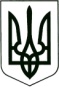 УКРАЇНАХЛІБИЧИНСЬКА ГІМНАЗІЯ ЗАБОЛОТІВСЬКОЇ СЕЛИЩНОЇ РАДИКОЛОМИЙСЬКОГО  РАЙОНУ   ІВАНО-ФРАНКІВСЬКОЇ  ОБЛАСТІ______________________________________________________________________________________________78318 , Ів.-Франківська обл.  Снятинський р-н  с. Хлібичин  вул. Центральна 22,  тел.: (03476) 4-36-49е-маіІ : Khlibschool@ukr.net , Код ЄДРПОУ 23923061НАКАЗ	08.09.2023р.              							                № 31Про антибулінгову політику Хлібичинської гімназіїта організацію безпечного і здорового освітнього середовища у 2023-2024 навчальному році         Згідно із Законом України «Про освіту», «Про повну загальну середню освіту», Указу Президента України від 25 травня 2020 року № 195/2020 «Про Національну стратегію розбудови безпечного і здорового освітнього середовища у новій українській школі», відповідно до Конвенції ООН про права дитини, наказу МОН від 09.01.2019 № 17 «Про затвердження Порядку проведення інституційного аудиту закладів середньої освіти», Закону України «Про внесення змін до деяких законодавчих актів України щодо протидії булінгу» від 18.02.2018 № 2657-VIII, Закону України «Про запобігання та протидію домашньому насильству»  від 07.12.2017 № 2229, листа МОН від 18.05.2018 № 1/11-5480,  методичним рекомендаціям щодо виявлення, реагування на випадки домашнього насильства і взаємодії педагогічних працівників з іншими органами та службами. Закону України «Протидію торгівлі людьми» від 20.09.2011 № 3799-І, на виконання Указу Президента України від 18.05.2019 № 2892019 «Про Стратегію національно-патріотичного виховання», наказу МОН від 29.07.2019 № 1038 «Про внесення змін до наказу МОН від 16.06.2015 № 641», наказу МОН від 29.07.2019 № 1038 «Про внесення змін до наказу МОН від 16.06.2015 № 641», , державних символів – Герба, Прапору, Гімну, поваги та любов до державної мови, забезпечення наказу МОН від 28.12.2019 № 1646 «Деякі питання реагування на випадки булінгу (цькування) та застосування заходів виховного впливу в закладах освіти», заходів щодо реалізації Концепції національно-патріотичного виховання в системі освіти України», з метою організації роботи щодо профілактики правопорушень, запобігання злочинності, безпеки життєдіяльності, попередження насильства в сім’ї над дітьми, виховання в учнів таких цінностей як толерантність, повага, порядність, гармонійне спілкування та співіснування у суспільстві, виховання поваги до Конституції держави законодавства комфортних умов навчання та праці, створення освітнього середовища, вільного від будь-яких форм насильства, з метою попередження поширення негативних явищ в учнівському середовищін а к а з у ю :1.   Призначити Стефуранчин О. В. заступника директора з виховної роботи відповідальною особою за  реалізацію антибулінгової політикиу школі .2.    Затвердити Положення про антибулінгову політику Хлібичинської гімназії                                    (Додаток 1)3.   Затвердити Правила   учасників  освітнього процесу Хлібичинської гімназії                                                                 (Додаток 2)4.   Затвердити комплексний План заходів щодо розбудови безпечного і здорового освітнього середовища у новій українській школі  у 2023-2024 навчальному році, формування в дітей та учнівської молоді ціннісних життєвих навичок (Додаток 3).5.   Затвердити План заходів  із протидії булінгу та будь-яким іншим проявам насильства в школі на 2023-2024 навчальний рік  (Додаток 4).6.   Заступнику директора з виховної роботи Стефуранчин О. В.., відповідальній за реалізацію антибулінгової політики закладу, проведення з учасниками освітнього процесу виховної роботи із виховання в учнів таких цінностей як толерантність, повага, порядність, гармонійне спілкування та співіснування, створення освітнього середовища у школі   вільного від будь-яких форм насильства, запобігання домашньому насильству:6.1.   Ознайомити педагогічних працівників з Положенням про антибулінгову політику Хлібичинської гімназії, комплексним Планом заходів створення у 2023-2024 навчальному році безпечного освітнього середовища, формування в дітей та учнівської молоді ціннісних життєвих навичок та Планом заходів  із протидії булінгу та будь-яким іншим проявам насильства в школі на 2023-2024 навчальний рік  Вересень 2023 р.6.2.  Проводити спільну просвітницьку роботу з місцевими , районними органами  з питань створення безпечного середовища серед учнів та підлітків, батьків, вчителів Постійно6.3.  Контролювати поведінку дітей, взаємовідносини між учнями, між учнями та вчителями.                           Постійно6.4.Своєчасно виявляти батьків або осіб, що їх замінюють,  які ухиляються від виконання передбачених законодавством обов’язків щодо створення належних умов для життя, навчання та виховання учнів та вжити заходів корекції та впливу.										  Постійно6.5.  Здійснювати  контроль за виконанням педагогічними працівниками школи комплексного Плану заходів створення у 2023-2024 навчальному році безпечного освітнього середовища, формування в дітей та учнівської молоді ціннісних життєвих навичок та Плану заходів  із протидії булінгу та будь-яким іншим проявам насильства в школі на 2023-2024 навчальний рік та надавати оперативну інформацію з цього питання на оперативних нарадах із вчителями   Постійно6.6.  Проведити моніторинг безпечності та комфортності освітнього середовища закладу шляхом опитування та  анкетуванням 										Постійно6.7.   Забезпечити належний контроль за чергуванням вчителів під час перерв, вживати заходів у разі порушення вчителями графіку чергуванняПостійно8.   Педагогічним працівникам школи :8.1. Забезпечити виконання комплексного Плану заходів створення у 2023-2024 навчальному році безпечного освітнього середовища, формування в дітей та учнівської молоді ціннісних життєвих навичок та Плану заходів  із протидії булінгу та будь-яким іншим проявам насильства в школі на 2023-2024 навчальний рік  										Постійно8.2.  Формувати  в  учасників освітнього процесу толерантне ставлення один до одного.Постійно8.3.   Не допускати проявів жорстокого ставлення до учнів, приниження їхньої честі, гідності та інших форм насильства (фізичного або психічного)										Постійно8.4.  Терміново інформувати адміністрацію школи  про будь-які випадки неправомірного поводження працівників або учнів до інших учнів.                                                             										  Постійно8.5.   Використовувати різноманітні методи роботи для профілактики булінгу.Постійно9.   Класним керівникам :9.1.   Забезпечити щоденний контроль за станом кожної дитини з метою попередження проявів насильства, булінгу або інших негативних явищ.Постійно9.2.   Створювати позитивну атмосферу в учнівському колективі.Постійно9.3.   Терміново повідомляти адміністрацію закладу освіти щодо порушень правил безпечного освітнього простору.Постійно9.4.   Забезпечити проведення роз’яснювальної роботи серед учнів та батьків щодо створення безпечного освітнього середовища через різноманітні форми роботи.Постійно9.5.   Проводити спільно із практичним психологом діагностику психологічного клімату класу і виявляти дітей, які зазнали прояви булінгу зі сторони своїх однокласників.Постійно9.6.    Формувати безпечний освітній простір шляхом створення позитивного мікроклімату класу, оволодіння учнями навичок безпечної поведінки та толерантної міжособистісної взаємодії.Постійно9.7.    При складанні планів виховної роботи класного керівника на 2023-2024 навчальний рік передбачити дієві заходи і форми роботи з профілактики булінгу, дитячих правопорушень та бездоглядності.9.8. Посилити індивідуальну роботу з учнями, схильними до правопорушень та їх батьками.Постійно9.9.   Розробити спільно з учнями Правила поведінки учнів класу, розмістити їх у класих куточках, мотивувати учнів до їх дотримання.До 15.09.2023 року10. Соціально-психологічній службі школи у 2023-2024 навчальному році:10.1. Забезпечити ефективне функціонування соціально-психологічної служби з питань створення безпечного освітнього середовища.10.2. Забезпечити здійснення моніторингу  з питань булінгу, насильства, безпеки.11.3. Розробити індивідуальні програми психолого-педагогічного супроводу учнів «групи ризику».                                                                                               			  За потребою10.4. Здійснювати психолого-педагогічний супровід дітей, схильних до агресивної поведінки та жорстокості;  своєчасно виявляти їх, вживати відповідних заходів.Упродовж 2023-2024 н.р.10.5. Забезпечити проведення соціально-психологічних досліджень серед здобувачів освіти з питань попередження насильства в сім’ї, булінгу та розробити рекомендації з питань створення безпечного освітнього середовища в закладі освіти.Вересень 2023 року10.6. Проводити спостереження за міжособистісною поведінкою учнів, проводити опитування усіх учасників освітнього процесу.Постійно10.7. Проводити діагностику стану психологічного клімату класу і виявляти дітей, які зазнали або можуть піддаватися булінгу, мобінгу зі сторони своїх однокласників.Упродовж 2023-2024 н. р.10.8. Спланувати профілактично-просвітницьку роботу щодо попередження  і подолання булінгу.Вересень 2023 року10.9. Формувати безпечний освітній простір шляхом створення позитивного мікроклімату, оволодіння учнями навичок безпечної поведінки та толерантної міжособистісної взаємодії.Упродовж 2023-2024 н. р.11. Організовувати   постійно діючі тематичні виставки з питань формування безпечного освітнього середовища, протидії булінгуВересень 2023 рік11. Контроль за виконанням наказу залишаю за собою.Директор гімназії: _________ І . Паращук .  